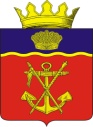 АДМИНИСТРАЦИЯКАЛАЧЁВСКОГО МУНИЦИПАЛЬНОГО РАЙОНА ВОЛГОГРАДСКОЙ ОБЛАСТИПОСТАНОВЛЕНИЕОт 09. 01. 2023 г.  № 01О внесении изменений в Постановление администрации Калачевского муниципального района Волгоградской области от 19.05.2021г. № 611  «Об утверждении Положения об оплате труда работников муниципальных учреждений образования и прочих учреждений, подведомственных комитету по образованию и молодежной политике администрации Калачевского муниципального района Волгоградской области» В соответствии   с  Постановлением администрации Калачевского муниципального района Волгоградской области от 26.12.2022 года № 1876 «Об индексации размеров окладов (должностных окладов), ставок заработной платы работников муниципальных учреждений Калачевского муниципального района Волгоградской области», администрация Калачевского муниципального районапостановляет:В Постановление администрации Калачевского муниципального района Волгоградской области  от 19.05.2021г. № 611 «Об утверждении Положения об оплате труда работников муниципальных учреждений образования и прочих учреждений, подведомственных комитету по образованию и молодежной политике администрации Калачевского муниципального района Волгоградской области» (далее - Постановление) внести следующие изменения: Приложения 1,3  к Положению об оплате труда работников муниципальных учреждений образования и прочих учреждений, подведомственных комитету по образованию и молодежной политике  администрации Калачевского муниципального района Волгоградской области, утвержденному Постановлением, изложить в новой редакции согласно Приложениям 1,2  к настоящему Постановлению.Настоящее постановление подлежит официальному опубликованию и распространяет свое действие на правоотношения возникшие с  01.01.2023 года.Контроль исполнения настоящего Постановления возложить на заместителя Главы Калачевского муниципального района Волгоградской области  А.Н.Прохорова.Глава Калачевского  муниципального района	               С.А.Тюрин          Приложение 1                                                            к Постановлению администрации Калачевского муниципального района                                                                 Волгоградской области                                                                 От 09.01.2023г. № 01РАЗМЕРЫ МИНИМАЛЬНЫХ ДОЛЖНОСТНЫХ ОКЛАДОВ РАБОТНИКОВПО ПРОФЕССИОНАЛЬНЫМ КВАЛИФИКАЦИОННЫМ ГРУППАМ РАБОТНИКОВМУНИЦИПАЛЬНЫХ ОБРАЗОВАТЕЛЬНЫХ ОРГАНИЗАЦИЙ И ИНЫХМУНИЦИПАЛЬНЫХ УЧРЕЖДЕНИЙ, ПОДВЕДОМСТВЕННЫХ КОМИТЕТУПО ОБРАЗОВАНИЮ И МОЛОДЕЖНОЙ ПОЛИТИКЕ АДМИНИСТРАЦИИ КАЛАЧЕВСКОГОМУНИЦИПАЛЬНОГО РАЙОНАПриложение 2                                                             к Постановлению администрации Калачевского муниципального района                                                                 Волгоградской области                                                                 От 09.01.2023г. № 01РАЗМЕРЫ МИНИМАЛЬНЫХ ДОЛЖНОСТНЫХ ОКЛАДОВ РАБОТНИКОВПО ДОЛЖНОСТЯМ, НЕ ВКЛЮЧЕННЫМ В ПРОФЕССИОНАЛЬНЫЕКВАЛИФИКАЦИОННЫЕ ГРУППЫ, РАБОТНИКОВ МУНИЦИПАЛЬНЫХОБРАЗОВАТЕЛЬНЫХ ОРГАНИЗАЦИЙ И ИНЫХ МУНИЦИПАЛЬНЫХ УЧРЕЖДЕНИЙ,ПОДВЕДОМСТВЕННЫХ КОМИТЕТУ ПО ОБРАЗОВАНИЮ И МОЛОДЕЖНОЙ ПОЛИТИКЕ АДМИНИСТРАЦИИКАЛАЧЕВСКОГО МУНИЦИПАЛЬНОГО РАЙОНАNп/пNп/пНаименование профессиональной квалификационной группы, квалификационного уровня, должности (профессии)Размер минимального должностного оклада (ставки) (рублей)11231.1.Профессиональные квалификационные группы должностей работников образования (в соответствии с приказом Министерства здравоохранения и социального развития Российской Федерации от 5 мая 2008 г. N 216н "Об утверждении профессиональных квалификационных групп должностей работников образования")1.1.1.1.Профессиональная квалификационная группа "Должности работников учебно-вспомогательного персонала первого уровня":114661.1.1.1.секретарь учебной части, помощник воспитателя, вожатый1.2.1.2.Профессиональная квалификационная группа "Должности работников учебно-вспомогательного персонала второго уровня"1.2.1.2.1 квалификационный уровень:115861.2.1.2.дежурный по режиму, младший воспитатель115861.2.1.2.2 квалификационный уровень:117071.2.1.2.старший дежурный по режиму, диспетчер образовательной организации117071.3.1.3.Профессиональная квалификационная группа "Должности педагогических работников"1.3.1.3.1 квалификационный уровень:101001.3.1.3.инструктор по труду, инструктор по физической культуре, спортсмен-инструктор, музыкальный руководитель, старший вожатый101001.3.1.3.2 квалификационный уровень:101501.3.1.3.инструктор-методист, концертмейстер, педагог дополнительного образования, социальный педагог, тренер-преподаватель, педагог-организатор101501.3.1.3.3 квалификационный уровень:102001.3.1.3.воспитатель, воспитатель ГПД, мастер производственного обучения, методист, педагог-психолог, старший инструктор-методист, старший педагог дополнительного образования, старший тренер-преподаватель102001.3.1.3.4 квалификационный уровень:102501.3.1.3.преподаватель (кроме должностей преподавателей, отнесенных к профессорско-преподавательскому составу), преподаватель - организатор основ безопасности жизнедеятельности, руководитель физического воспитания, старший воспитатель, старший методист, тьютор, учитель, учитель-дефектолог, учитель-логопед, педагог-библиотекарь102503.3.Профессиональные квалификационные группы должностей медицинских и фармацевтических работников (в соответствии с приказом Министерства здравоохранения и социального развития Российской Федерации от 6 августа 2007 г. N 526 "Об утверждении профессиональных квалификационных групп должностей медицинских и фармацевтических работников")3.1.3.1.Профессиональная квалификационная группа "Должности медицинских и фармацевтических работников первого уровня":3.1.3.1.1 квалификационный уровень:95003.1.3.1.младшая медицинская сестра, санитарка95003.2.3.2.Профессиональная квалификационная группа "Должности среднего медицинского и фармацевтического персонала"3.2.3.2.1 квалификационный уровень:109253.2.3.2.инструктор по лечебной физкультуре109253.2.3.2.2 квалификационный уровень:115003.2.3.2.медицинская сестра диетическая115003.2.3.2.3 квалификационный уровень:120753.2.3.2.медицинская сестра120753.2.3.2.4 квалификационный уровень:126503.2.3.2.фельдшер126503.2.3.2.5 квалификационный уровень:132253.2.3.2.старшая медицинская сестра132253.3.3.3.Профессиональная квалификационная группа "Должности врачей и провизоров"3.3.3.3.1 квалификационный уровень:188403.3.3.3.врач-интерн188403.3.3.3.2 квалификационный уровень:194003.3.3.3.врач-специалист194005.5.Профессиональные квалификационные группы общеотраслевых должностей руководителей, специалистов и служащих (в соответствии с приказом Министерства здравоохранения и социального развития Российской Федерации от 29 мая 2008 г. N 247н "Об утверждении профессиональных квалификационных групп общеотраслевых должностей руководителей, специалистов и служащих")5.1.5.1.Профессиональная квалификационная группа "Должности руководителей, специалистов и служащих первого уровня":5.1.5.1.1 квалификационный уровень:114665.1.5.1.агент, экспедитор, делопроизводитель, секретарь, секретарь-машинистка, машинистка, агент по снабжению, архивариус, кассир, экспедитор по перевозке грузов, дежурный (по выдаче справок, залу, этажу гостиницы, по общежитию и др.), дежурный бюро пропусков, паспортист, комендант114665.1.5.1.2 квалификационный уровень:126725.1.5.1.должности служащих первого квалификационного уровня, по которым может устанавливаться производное должностное наименование "старший"126725.2.5.2.Профессиональная квалификационная группа "Должности руководителей, специалистов и служащих второго уровня":5.2.5.2.1 квалификационный уровень:114665.2.5.2.инспектор по кадрам, диспетчер, лаборант, техники всех специальностей без категории, техник-программист, администратор, переводчик-дактилолог, секретарь незрячего специалиста, художник114665.2.5.2.2 квалификационный уровень:120675.2.5.2.старший: инспектор по кадрам, диспетчер, техники всех специальностей II категории, заведующие: архивом, канцелярией, складом, хозяйством, фотолабораторией120675.2.5.2.3 квалификационный уровень:126725.2.5.2.заведующий общежитием, заведующий производством (шеф-повар), заведующий столовой, начальник хозяйственного отдела, техники всех специальностей и наименований, по которым устанавливается I внутридолжностная категория126725.2.5.2.4 квалификационный уровень:135175.2.5.2.мастер участка (включая старшего), механик, должности служащих первого квалификационного уровня, по которым может устанавливаться производное должностное наименование "ведущий"135175.3.5.3.Профессиональная квалификационная группа "Должности руководителей, специалистов и служащих третьего уровня":5.3.5.3.1 квалификационный уровень:123705.3.5.3.без категории: бухгалтер, бухгалтер-ревизор, бухгалтер-кассир, документовед, инженеры всех специальностей (энергетик), программист, библиотекарь, экономист, юрисконсульт, редактор, специалист по кадрам, сурдопереводчик, электроник123705.3.5.3.2 квалификационный уровень:132755.3.5.3.должности служащих первого квалификационного уровня, по которым может устанавливаться II внутридолжностная категория132755.3.5.3.3 квалификационный уровень:144815.3.5.3.должности служащих первого квалификационного уровня, по которым может устанавливаться I внутридолжностная категория144815.3.5.3.4 квалификационный уровень:156875.3.5.3.должности служащих первого квалификационного уровня, по которым может устанавливаться производное должностное наименование "ведущий"156875.3.5.3.5 квалификационный уровень:178255.3.5.3.главные специалисты в отделах, отделениях, лабораториях, мастерских, заместитель главного бухгалтера, заведующий библиотекой, заведующий отделом1782555.4.Профессиональная квалификационная группа "Должности руководителей, специалистов и служащих четвертого уровня":Профессиональная квалификационная группа "Должности руководителей, специалистов и служащих четвертого уровня":55.4.1 квалификационный уровень:1 квалификационный уровень:2172155.4.начальники отделов: информации, кадров, технического, финансовогоначальники отделов: информации, кадров, технического, финансового2172155.4.2 квалификационный уровень:2 квалификационный уровень:2232455.4.главные: механик, энергетик, экономист, технолог, инженер, экспертглавные: механик, энергетик, экономист, технолог, инженер, эксперт2232466.Профессиональные квалификационные группы общеотраслевых профессий рабочих (в соответствии с приказом Министерства здравоохранения и социального развития Российской Федерации от 29 мая 2008 г. N 248н "Об утверждении профессиональных квалификационных групп общеотраслевых профессий рабочих")Профессиональные квалификационные группы общеотраслевых профессий рабочих (в соответствии с приказом Министерства здравоохранения и социального развития Российской Федерации от 29 мая 2008 г. N 248н "Об утверждении профессиональных квалификационных групп общеотраслевых профессий рабочих")66.1.Профессиональная квалификационная группа "Профессии рабочих первого уровня":Профессиональная квалификационная группа "Профессии рабочих первого уровня":66.1.1 квалификационный уровень:1 квалификационный уровень:905266.1.наименования профессий рабочих, по которым предусмотрено присвоение 1, 2 и 3 квалификационных разрядов в соответствии с Единым тарифно-квалификационным справочником работ и профессий рабочих: гардеробщик, истопник, грузчик, дворник, садовник, водитель мототранспортных средств, кастелянша, кладовщик, конюх, рабочий по уходу за животными, сторож (вахтер), уборщик производственных помещений, уборщик служебных помещений, уборщик территорий, кухонный работник, машинист по стирке и ремонту спецодежды, белья, оператор заправочных станций, рабочий по комплексному обслуживанию зданий и сооружений (без квалификационного разряда), оператор хлораторной установки, буфетчик, повар, слесарь-сантехник, подсобный рабочий и др.наименования профессий рабочих, по которым предусмотрено присвоение 1, 2 и 3 квалификационных разрядов в соответствии с Единым тарифно-квалификационным справочником работ и профессий рабочих: гардеробщик, истопник, грузчик, дворник, садовник, водитель мототранспортных средств, кастелянша, кладовщик, конюх, рабочий по уходу за животными, сторож (вахтер), уборщик производственных помещений, уборщик служебных помещений, уборщик территорий, кухонный работник, машинист по стирке и ремонту спецодежды, белья, оператор заправочных станций, рабочий по комплексному обслуживанию зданий и сооружений (без квалификационного разряда), оператор хлораторной установки, буфетчик, повар, слесарь-сантехник, подсобный рабочий и др.905266.1.2 квалификационный уровень:2 квалификационный уровень:1086166.1.профессии рабочих, отнесенные к первому квалификационному уровню, при выполнении работ по профессии с производственным наименованием "старший" (старший по смене)профессии рабочих, отнесенные к первому квалификационному уровню, при выполнении работ по профессии с производственным наименованием "старший" (старший по смене)1086166.2.Профессиональная квалификационная группа "Профессии рабочих второго уровня"Профессиональная квалификационная группа "Профессии рабочих второго уровня"66.2.1 квалификационный уровень:1 квалификационный уровень:1206766.2.наименования профессий рабочих, по которым предусмотрено присвоение 4 и 5 квалификационных разрядов в соответствии с Единым тарифно-квалификационным справочником работ и профессий рабочих: водитель автомобиля, механик по техническим видам спорта, оператор котельной, повар, слесарь по контрольно-измерительным приборам и автоматике, слесарь-сантехник, слесарь-электрик по ремонту электрооборудования, машинист насосной станции и др.наименования профессий рабочих, по которым предусмотрено присвоение 4 и 5 квалификационных разрядов в соответствии с Единым тарифно-квалификационным справочником работ и профессий рабочих: водитель автомобиля, механик по техническим видам спорта, оператор котельной, повар, слесарь по контрольно-измерительным приборам и автоматике, слесарь-сантехник, слесарь-электрик по ремонту электрооборудования, машинист насосной станции и др.1206766.2.2 квалификационный уровень:2 квалификационный уровень:1327566.2.наименования профессий рабочих, по которым предусмотрено присвоение 6 и 7 квалификационных разрядов в соответствии с Единым тарифно-квалификационным справочником работ и профессий рабочих: оператор котельной, повар, слесарь по контрольно-измерительным приборам и автоматике, слесарь-сантехник, слесарь-электрик по ремонту электрооборудования, машинист насосной станции и др.наименования профессий рабочих, по которым предусмотрено присвоение 6 и 7 квалификационных разрядов в соответствии с Единым тарифно-квалификационным справочником работ и профессий рабочих: оператор котельной, повар, слесарь по контрольно-измерительным приборам и автоматике, слесарь-сантехник, слесарь-электрик по ремонту электрооборудования, машинист насосной станции и др.1327566.2.3 квалификационный уровень:3 квалификационный уровень:1351766.2.наименования профессий рабочих, по которым предусмотрено присвоение 8 квалификационного разряда в соответствии с Единым тарифно-квалификационным справочником работ и профессий рабочих: оператор котельной, повар, слесарь по контрольно-измерительным приборам и автоматике, слесарь-сантехник, слесарь-электрик по ремонту электрооборудования, машинист насосной станции и др.наименования профессий рабочих, по которым предусмотрено присвоение 8 квалификационного разряда в соответствии с Единым тарифно-квалификационным справочником работ и профессий рабочих: оператор котельной, повар, слесарь по контрольно-измерительным приборам и автоматике, слесарь-сантехник, слесарь-электрик по ремонту электрооборудования, машинист насосной станции и др.1351766.2.4 квалификационный уровень:4 квалификационный уровень:1387866.2.наименования профессий рабочих, предусмотренных 1 - 3 квалификационными уровнями настоящей профессиональной квалификационной группы, выполняющих важные (особо важные) и ответственные (особо ответственные) работы: водители автобусов или специальных легковых автомобилей ("Медпомощь" и др.), имеющих 1 класс и занятых перевозкой обучающихся (детей, воспитанников), рабочий, выполняющий станочные работы по обработке металла и других материалов резанием на металлообрабатывающих станках (токарь, фрезеровщик, шлифовщик и другие), работы по изготовлению и ремонту, наладке инструмента, технологической оснастке контрольно-измерительных приборов, принимающий непосредственное участие в учебном процессе - закройщик, занятый в учебно-производственных мастерских (ателье) образовательных организаций и др.наименования профессий рабочих, предусмотренных 1 - 3 квалификационными уровнями настоящей профессиональной квалификационной группы, выполняющих важные (особо важные) и ответственные (особо ответственные) работы: водители автобусов или специальных легковых автомобилей ("Медпомощь" и др.), имеющих 1 класс и занятых перевозкой обучающихся (детей, воспитанников), рабочий, выполняющий станочные работы по обработке металла и других материалов резанием на металлообрабатывающих станках (токарь, фрезеровщик, шлифовщик и другие), работы по изготовлению и ремонту, наладке инструмента, технологической оснастке контрольно-измерительных приборов, принимающий непосредственное участие в учебном процессе - закройщик, занятый в учебно-производственных мастерских (ателье) образовательных организаций и др.13878N п/пНаименование профессиональной квалификационной группы, квалификационного уровня, должности (профессии)Размер минимального должностного оклада (ставки), рублей1231.Специалист120672.Советник директора по воспитанию и взаимодействию с детскими общественными объединениями (должность иных педагогических работников организаций, осуществляющих образовательную деятельность по основным общеобразовательным программам ( за исключением образовательных программ дошкольного образования))10250